MATURZYSTO, ODWAŻ SIĘ MARZYĆ!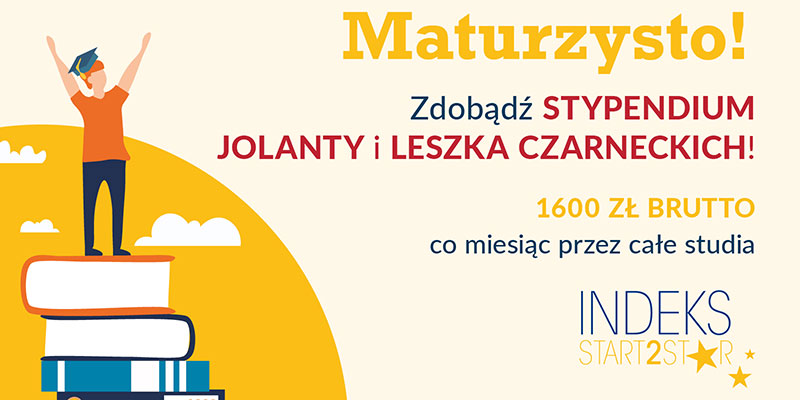 Indeks Start2Star to program stypendialny, którego głównym celem jest zapewnienie środków finansowych na odbycie studiów grupie najzdolniejszych i najbardziej aktywnych maturzystów pochodzących z niezamożnych rodzin. W tym roku odbędzie się jego XIII edycja.W tym roku Komisja wybierze 14 osób, które otrzymają stypendium w wysokości 1600 zł brutto miesięcznie wypłacane przez cały regulaminowy okres studiów (zarówno pierwszego jak i drugiego stopnia).Kwota ta pozwala pokryć nie tylko koszty kształcenia, ale także utrzymania oraz inne wydatki związane z edukacją i rozwojem zainteresowań.Aby zostać stypendystą oprócz dobrych wyników w nauce należy wykazać się również aktywnością społeczną, przedsiębiorczością czy zaangażowaniem w wolontariat.Fundacja duży nacisk kładzie na monitorowanie postępów stypendystów w nauce oraz rozwój talentów i pasji. Alumni projektu są w ścisłym kontakcie z Fundacją jeśli chodzi o plany zawodowe
i zdobywanie pierwszych doświadczeń na rynku pracy.Do ubiegania się o przyznanie Stypendium uprawnione są osoby spełniające łącznie następujące kryteria:są uczniami ostatnich klas szkół ponadgimnazjalnych, przystępującymi w danym roku szkolnym do egzaminu maturalnego;wykazują się dobrymi wynikami w nauce i uzyskali średnią ocen na świadectwie przedostatniej klasy szkoły ponadgimnazjalnej minimum 4.0, oraz wykazują się aktywnością pozaszkolną;ich miesięczny dochód netto na osobę w rodzinie nie przekracza 1500 zł w ciągu ostatnich dwóch lat podatkowych;uczestniczą w procesie rekrutacji na wybraną uczelnię na terenie Rzeczypospolitej Polskiej
w trybie stacjonarnym.Fundatorem Stypendium jest Fundacja Jolanty i Leszka Czarneckich.Rekrutację i kwalifikację prowadzi Fundacja im. Lesława A. Pagi.Rekrutacja odbywa się przez formularz internetowy dostępny na stronie: https://paga.org.pl/programy/indeks/